Die St. Josefs-Stift gemeinnützige GmbH assistiert und begleitet  Menschen mit Behinderung im Landkreis Würzburg, Aschaffenburg und Kitzingen. Nach dem Motto „Ich kann hier ganz normal anders sein“ sind wir bestrebt, Menschen mit kognitiven Einschränkungen ein selbstbestimmtes und selbständiges Leben zu ermöglichen. Sei es in einer der unterschiedlichen Wohnformen, in den verschiedenen Abteilungen der Werkstatt und Förderstätte oder bei einem der vielen Therapie-, Freizeit-, Bildungs- und Kulturangeboten.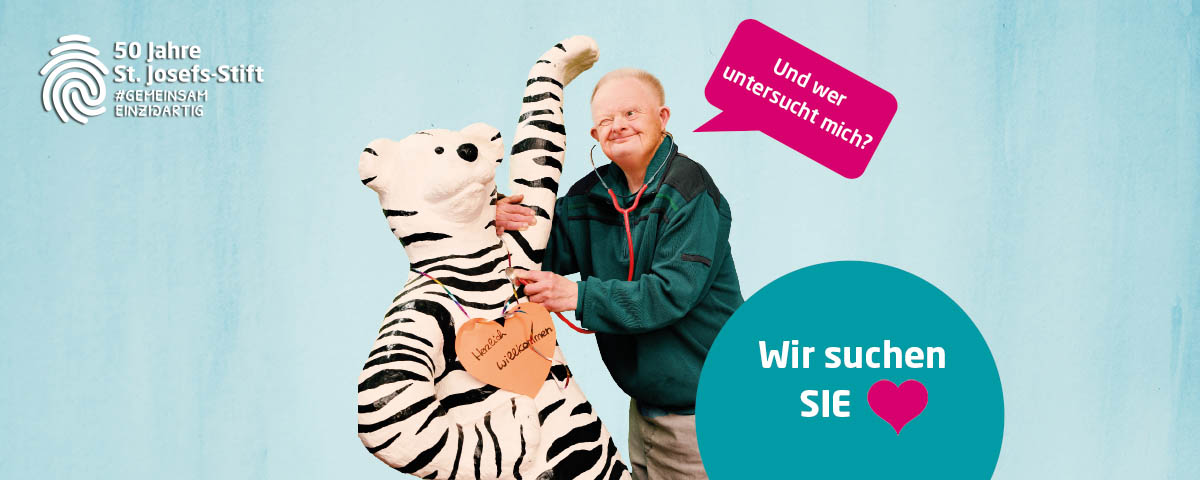 Für unsere Zentraleinrichtung in Eisingen, benötigen wir sofort (ab 1.7.2022) Unterstützung in der hausärztlichen Versorgung für unsere Klient:innen. Dafür suchen wir einen/eFacharzt/ Fachärztin (m/w/d)für Allgemeinmedizin Ihre Aufgaben sind 
Medizinische Grund- und AkutversorgungLaboruntersuchungenOP-VorbereitungenVorsorgeuntersuchungenImpfungenIdealerweise PalliativversorgungBeratung, Begleitung und Anleitung für die Mitarbeiter:innen in den WohngruppenDas bieten wir Ihnen:Ein erfahrenes Team aus engagierten Krankenschwestern und einer medizinischen Fachangestellten, die Ihnen zur Seite stehen und viele Leistungen übernehmenDelegation von z.B. Blutentnahmen an unser Team Räumlichkeiten für Ihre Behandlungen in unserer medizinischen AmbulanzEine herzliches Miteinander und täglich gute LauneUnterstützung bei der WohnungssucheEine funktionierende Kaffeemaschine und regelmäßige Auffüllung des Süßigkeitenglases
Das brauchen wir von Ihnen:ein großes Herz und viel Einfühlungsvermögen für Menschen mit kognitiven Einschränkungeneine Versorgung vor Ort in unserer AmbulanzIdealerweise Durchführung von regelmäßigen Visiten in den jeweiligen WohngruppenDie Bereitschaft für die Vertretung der ärztlichen Kollegen in UrlaubszeitenEine Erreichbarkeit zu gewissen Zeiten In welcher Form ist ein Arbeitsverhältnis möglich?Sie sind bereits niedergelassener Facharzt, dann können Sie sofort zum nächsten Quartal bei uns beginnen.Wenn Sie eine Anstellung wünschen, dann wäre dies bei unserem niedergelassenen Psychiater im kommenden Zulassungsverfahren möglich. Wünschen Sie eine Teilzulassung? Dies wäre zeitnah in unseren Räumlichkeiten möglich und für das geplante MVZ sogar noch erweiterbar. Die Abrechnungen würden wir für Sie übernehmen.Können Sie sich eine Leitung eines neuen MVZ`s vorstellen? Dann freuen Sie sich auf eine Neugründung, die Sie persönlich mitgestalten können.Sie finden bei uns vielfältige Möglichkeiten für eine neue, reizvolle Aufgabe!Für telefonische Auskünfte steht Ihnen Linda Schmelzer, Leiterin der medizinischen Ambulanz gerne zur Verfügung: Tel. 09306 209 102, mailto: Linda.Schmelzer@josefs-stift.dewww.josefs-stift.de